HOËRSKOOL PRETORIA-NOORD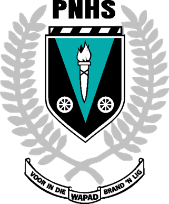 INPERKINGSTYDPERK 2020GRAAD 10SIKLUS 3 : 27 TOT 30 APRIL 2020Die volgende werk moet asseblief deur die graad 10-leerders voltooi word gedurende die week van 27 tot 30 April.Besoek ons webbladsy: www.pnhs.co.za of D6 Communicator vir addisionele inligting of opdragte.NOVAKWERK1AFRIKAANSOnthou om die google classroom aan te sluit, om die oudioboeke van Driehoekige Sirkel en Die Testament te bekom, die kode is bua7hps.Lees hoofstuk 16 van Driehoekige Sirkel beantwoord die vrae van hoofstuk 16 soos verskyn agter in die leesboek, som hoofstuk 16 op.Skryf ‘n Dagboekinskrywing:  Skryf ‘n dagboekinskrywing oor jou ervarings en gevoelens gedurende die grendeltyd.  Jou dagboekinskrywing moet 160 – 180 woorde wees.  Onthou om van ‘n beplanning, eerste poging en finale poging gebruik te maak.Skryf ‘n opstel van 300-350 woorde oor een van die volgende onderwerpe:Die geskiedenis van die Covid – 19 pandemie Die invloed van die Covid-19 op die skepping!Tuisonderrig! Is dit goed of sleg?Onthou om van ‘n beplanning, eerste poging en finale poging gebruik te maak.Indien jy nie die regte skrif by jou het nie, doen asb alle werk op folio’s wat jy later in jou boek kan plak.Afrikaans FAK Ekspo – let daarop om jul opstelle na ducarin17@gmail.com te e-pos vir redigering. Onthou ons het die kompetisie drie jaar agtereenvolgend gewen met die die meeste inskrywings.  Ons kan dit weer doen ! Neem julle penne op en span julle kreatiewe denke in! Skryf,tik en e-pos julle kreatiewe skryfwerk!Onthou as jy vasbrand is jy welkom om ‘n e-pos vir Juffrou Oosthuizen te stuur by christeloosthuizen85@gmail.com2ENGLISH FALWhatsApp group:  If you are not already part of this group, send me a text at 072-600-3252 so that I can add you.  This group enables me to answer all your questions (not only related to English) and provide you with textbook pages for those whose textbooks are at school.Remember to plan and practice your speeches and prepared reading.  We will start with them in the week of 4 May, online or at school.  We will then make use of Zoom or WhatsApp videocall for those that are able to do so.I wanted to start with Literature this week, but the department is currently in the process of shortening the curriculum.  I suspect that they will remove some of the poetry.  Next week I will send you the needed notes and questions for Finders Keepers, should they not remove it from the curriculum.Good luck with your work!  Remember that I am available for your questions on WhatsApp every day between 10:00 and 14:00 (the other hours I am playing teacher to my own son).3WISKUNDEWEEK 2Finansiële Wiskunde:	Die dokument Finansiële Wiskunde bevat die teoriewat jy in jou werkboek moet oorskryf tesame met die voorbeelde en oefeninge wat jy moet doen.Volg die instruksies soos in die dokument gegee word.Trigonometrie:	Doen die ondersoek soos deurgee. Dit is NIE ŉ formele assessering NIE – slegs ŉ Inleiding tot Trigonometrie.MOET ASSEBLIEF NIE DIE ONDERSOEK IN JOU WERKBOEK DOEN NIE. 4WISKUNDE GELETTERDHEIDLeerders en ouers moet asb. kennis neem van ‘n baie belangrike skrywe vanaf Mnr. Pienaar wat op D6 en die webbladsy gelaai is. Hierdie dokument bevat inligting aangaande Google Classroom en die werk wat reeds voltooi is en dit wat nog gedoen moet word. Die volgende sal in die komende week geplaas word :TariefsistemeMunisipale RekeningeMeting : lengte, massa, skale, volume, temperatuurOmskakelings - temperatuurMnr Wynand Pienaar071-345-7107wynand2303@gmail.com 5LEWENSORIËNTERINGStudiemetodes. Aktiwiteit 2 op bl. 106.6FISIESE WETENSKAPPESien notas soos op Google classroom (GC) gekommunikeer.Fiska:Werk Transversale en Longitudinale golwe hoofstuk deur. Lesse met klank is gelaai op GC. (Veral as jou handboek in sluitkassie is: kan jy na die lesse kyk)Doen oefeninge 1 tot 7. (Die vrae is ook gelaai op GC (vir die wie nie boeke het nie: doen antwoorde op papier))Antwoorde sal later gelaai word sodat jy die oefeninge kan merk.Indien jy nog nie op Google classroom is nie stuur jou epos adres na: corliaagenbag@gmail.com7LEWENSWETENSKAPPEHersien fossiele, geskiedenis van lewe en kontinent verskuiwing.Leer molekules vir lewe.Leer die praktiese eksperiemente vir alle molekules. Doen die aktiwiteite vir molekules van lewe.Antwoorde vir die nodige nasorg sal aan jou teen 4 Mei verskaf word.Indien enige groot probleme ontstaan kan jy my gerus persoonlik kontak vir ZOOM klasse, waar ek as onderwyser persoonlik oor “web-cam” jou kan help met dele regoor die LOCKDOWN kurrikulum. Genevieve Mc Pherson-Geyser084 5266 483Fifim7@gmail.com8GEOGRAFIELeerders ontvang daagliks werk via Whatsapp asook Google Classroom.  Leerders word aangeraai om op die Google Classroom platform aan te sluit aangesien daar verskeie ekstra hulpbronne(soos videoskakels)  hierop gelaai word.  Die klaskode om aan te sluit:  yumwasoVir die week van 27 April – 1 Mei gaan Eenheid 5 – Vulkane -  voltooi word.9GESKIEDENISVerwys na notas soos deur juf Delport voorsien. Beskikbaar op die webbladsy en D6.10IGOTeken oefensketse van Hoofstuk 4 (Bl. 26 – 46 in werkboek) (Bl. 5-3 tot 5-15 in Handboek)Teken oefensketse van Hoofstuk 5 (Bl. 47 – 60 in werkboek) (Bl. 6-9 tot 6-12 in Handboek)Powerpoints met verduideliking op Google classroom (Kode: xjp2tcs)Hou Google classroom dop vir werk.11GASVRYHEIDSTUDIES12REKENINGKUNDEOpsommings, verduidelikings en antwoorde word op WhatsApp groepe deurgegee27/4 Opdrag 9.28 – T-rekeninge28/4 Opdrag 9.28 – Debiteure- en Krediteuregrootboek29/4 Opdrag 7.1 & 7.230/4 Opdrag 7.3 & 7.8 13BESIGHEIDSTUDIESOnderwerp 4: Vorme van eienaarskap bl. 109-126INHOUD BESONDERHEDE VIR DIE DOEL VAN ONDERRIG, LEER EN ASSESSERINGLeerders moet instaat wees om:Gee 'n uiteensetting van die faktore wat in ag geneem moet word by die keuse van 'n ondernemingsvorm.Verduidelik die verskille tussen organisasies / ondernemings sonder winsoogmerk.Skets die vorme van eienaarskap en klassifiseer dit in winsgewende en nie-winsgewende organisasies.Definieer die betekenis van verskillende ondernemingsvorme.Verduidelik / bespreek / beskryf die kenmerke / voordele / nadele van elke ondernemingsvorm.Onderskei / tabuleer / onderskei / vergelyk verskillende ondernemingsvorme.Identifiseer ondernemingsvorme uit gegewe gevallestudies / scenario's / tekenprente / prente.Skets verskillende soorte koöperasies.Verduidelik / bespreek / bespreek die voor- en nadele van koöperasies.Kies die beste ondernemingsvorm en motiveer die redes vir die keuse1.3 Vorme van eienaarskapEenmansaak / Enkel eienaar.VennootskapBeslote Korporasie (BK)Persoonlike AanspreeklikheidsmaatskappyPrivaatonderneming (Edms Bpk).Openbare Maatskappy (Bpk).Staatsonderneming.Nie-winsgewende maatskappy.KoöperasiesAktiwiteit 2 bl. 112Aktiwiteit 3 bl.11514TOERISMEVoltooi aktiwiteit 3 op BL 93.Hierdie aktiwiteit moet in die leerders se skrifte gedoen word.Werk sal ook op google classroom geplaas word waar leerder en onderwyser kommunikasie kan plaasvind indien daar enige onduidelikhede is. Die room key is die volgende kodes:GR 10 sleutel 5: 2fbbfk4GR 10 sleutel 6: sohkdzb15ITLeerders het soos gereël elke dag aanlyn kontak met Mev van Aswegen.16RTTOns gaan hierdie komende week steeds prakties doen. Daar is video’s en PowerPoint -vertonings waarna die leerders moet kyk. Hulle moet kyk na module 3.6 en 3.7. Dit handel oor die gebruik van tabelle en kolomme in Word. Dan moet hulle al die oefeninge oor die werk in die handboek doen. NB. Al die lêers en genoemde video’s en PP Skyfies is beskikbaar. Stuur asb. ‘n e-pos na pnhsekstrait@gmail.com dan kan ek dit vir u aanstuur. Ek stuur vir die wat reeds die vorige werk by my gekry het.Blykbaar kan studente in die tyd gratis toegang kry tot Office 365. Indien daar leerders is wat nie toegang tot Office by die huis het nie, gaan na mahala.ms en kyk wat hulle aanbied. (Volgens Huisgenoot) 17VISUELE KUNSDoen Mesopotamia.  Verwys na mnr. v Vuuren se opsommings op die webblad en D6 gemerk as Gr 10 Kuns 2304.